                                                                                                                                                                                  « Утверждаю»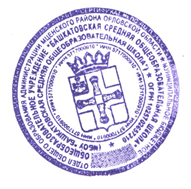 Директор МБОУ « Башкатовская СОШ»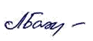 ___________Бахилова Л.Н.Приказ№96 от 31.08.2023г.Расписание уроков обучающихся начальной школы                                   МБОУ « Башкатовская средняя общеобразовательная школа»                           на 1 четверть  2023-2024 учебного года                                                                                                                                                                                                                                                                                                                « Утверждаю»Директор МБОУ « Башкатовская СОШ»___________Бахилова Л.Н.Расписание уроков обучающихся начальной школы                                   МБОУ « Башкатовская средняя общеобразовательная школа»                           на 2 четверть  2023-2024 учебного года  « Утверждаю»Директор МБОУ « Башкатовская СОШ»___________Бахилова Л.Н.Расписание уроков обучающихся начальной школы                                   МБОУ « Башкатовская средняя общеобразовательная школа»                           на 2 полугодие  2023-2024 учебного года « Утверждаю»Директор МБОУ « Башкатовская СОШ»___________Бахилова Л.Н.Расписание уроков обучающихся 1 и 5 классов, находящихся на домашнем обучении в МБОУ « Башкатовская средняя общеобразовательная школа»                           на  2023-2024 учебный год                                                                                                                                                                           « Утверждаю»Директор МБОУ « Башкатовская СОШ»___________Бахилова Л.Н.Расписание уроков обучающегося 9 класса, находящегося на домашнем обучении в МБОУ « Башкатовская средняя общеобразовательная школа» ,                          на  2023-20243 учебный год                                                                                                                                                                               « Утверждаю»Директор МБОУ « Башкатовская СОШ»___________Бахилова Л.Н.Расписание уроков обучающихся основной школы                                    МБОУ « Башкатовская средняя общеобразовательная школа»                                                на 2023-2024 учебный год                                                                                                                                                                               « Утверждаю»Директор МБОУ « Башкатовская СОШ»___________Бахилова Л.Н.                Расписание КРЗ обучающихся                                                       МБОУ « Башкатовская средняя общеобразовательная школа»                                                на 2023-2024 учебный год( с 1 октября 2023 г)понедельн1 класс2 класс3 класс4 класспонедельн1Разговоры о важномРазговоры о важномРазговоры о важномРазговоры о важномпонедельн2рус язрус язпонедельн3математикаматематикаангл язпонедельн4литер чтлитер чтлитер чтлитер чтпонедельн5в.д.музыкафизкультурамузыкафизкультурапонедельн6математикаматематикапонедельн7рус язрус язпонедельн8вторник1рус язрус язвторник2математикаматематикаангл язвторник3окр мирокр мирокр мирокр мирвторник4в.д.лит чтлит чтлит чтлит чтвторник5в.д.физкультураангл.язфизкультураматематикавторник6математикарус язвторник7в.д.Подв. игрырус язв.д.Подв. игрывторник8среда1рус язлитер чтсреда2математикаматемсреда3лит чтрус язлит чтангл язсреда4в.д.технологиямузыкатехнологиямузыкасреда5математикаматематикасреда6рус язрус язсреда7ОРКСЭсреда8четверг1рус язрус язчетверг2лит чтлит чтлит чтлит чтчетверг3окр мирфизкультураокр мирфизкультурачетверг4в.д.физкультураокр мирфизкультураокр мирчетверг5англ.язрус язрус язчетверг6в.д. Функциональнаяграмотностьчетверг7четверг8пятница1рус язрус язпятница2математикаматематикаангл язпятница3лит чтлит чтлит чтлит чтпятница4в.д.изотехнологияматематикатехнологияпятница5изорус язизопятница6в.д.Подв. игрыв.д.Подв. игрыматематикапятница7рус язпятница8понедельн1 класс2 класс3 класс4 класспонедельн1Разговоры о важномРазговоры о важномРазговоры о важномРазговоры о важномпонедельн2рус язрус язпонедельн3математикаматематикаангл язпонедельн4литер чтлитер чтлитер чтлитер чтпонедельн5музыкафизкультурамузыкафизкультурапонедельн6математикаматематикапонедельн7рус язрус язпонедельн8вторник1рус язрус язвторник2математикаматематикаангл язвторник3окр мирокр мирокр мирокр мирвторник4лит чтлит чтлит чтлит чтвторник5в.д.физкультураангл.язфизкультураматематикавторник6математикарус язвторник7в.д.Подв. игрырус язв.д.Подв. игрывторник8среда1рус язлитер чтсреда2математикаматемсреда3лит чтрус язлит чтангл язсреда4технологиямузыкатехнологиямузыкасреда5математикаматематикасреда6рус язрус язсреда7ОРКСЭсреда8четверг1рус язрус язчетверг2лит чтлит чтлит чтлит чтчетверг3окр мирфизкультураокр мирфизкультурачетверг4физкультураокр мирфизкультураокр мирчетверг5англ.язрус язрус язчетверг6в.д. Функциональнаяграмотностьчетверг7четверг8пятница1рус язрус язпятница2математикаматематикаангл язпятница3лит чтлит чтлит чтлит чтпятница4изотехнологияматематикатехнологияпятница5изорус язизопятница6в.д.Подв. игрыв.д.Подв. игрыматематикапятница7рус язпятница8понедельн1 класс2 класс3 класс4 класспонедельн1Разговоры о важномРазговоры о важномРазговоры о важномРазговоры о важномпонедельн2рус язрус язпонедельн3математикаматематикаангл язпонедельн4литер чтлитер чтлитер чтлитер чтпонедельн5музыкафизкультурамузыкафизкультурапонедельн6математикаматематикапонедельн7рус язрус язпонедельн8вторник1рус язрус язвторник2математикаматематикаангл язвторник3окр мирокр мирокр мирокр мирвторник4лит чтлит чтлит чтлит чтвторник5физкультураангл.язфизкультураматематикавторник6математикарус язвторник7в.д.Подв. игрырус язв.д.Подв. игрывторник8среда1рус язлитер чтсреда2математикаматемсреда3лит чтрус язлит чтангл язсреда4технологиямузыкатехнологиямузыкасреда5математикаматематикасреда6рус язрус язсреда7ОРКСЭсреда8четверг1рус язрус язчетверг2лит чтлит чтлит чтлит чтчетверг3окр мирфизкультураокр мирфизкультурачетверг4физкультураокр мирфизкультураокр мирчетверг5англ.язрус язрус язчетверг6в.д. Функциональнаяграмотностьчетверг7четверг8пятница1рус язрус язпятница2математикаматематикаангл язпятница3лит чтлит чтлит чтлит чтпятница4изотехнологияматематикатехнологияпятница5изорус язизопятница6в.д.Подв. игрыв.д.Подв. игрыматематикапятница7рус язпятница8понедельн1 класс5 класспонедельн1понедельн2Говорим, общаемся, развиваемсяпонедельн3понедельн4рус язпонедельн5математикапонедельн6изо/музыкапонедельн7понедельн8вторник1вторник2окр мирвторник3АФКвторник4рус язвторник5Сенсорное восприятие и моторикавторник6трудПсихологическое сопровождениевторник7изо/музыкавторник8Самообслуживаниесреда1чтениесреда2Говорим,общаемся,развиваемсясреда3математикасреда4рус язсреда5математикасреда6чтениесреда7Самообслуживаниесреда8четверг1Психологическое сопровождениечетверг2Сенсорное восприятие и моторикачетверг3математикачетверг4русский язчетверг5чтениечетверг6Сенсорное восприятие и моторикачетверг7трудчетверг8пятница1пятница2Сенсорное восприятие и моторикапятница3окр мирпятница4АФКпятница5чтениепятница6пятница7понедельн9 класспонедельн1понедельн2понедельн3понедельн4понедельн5понедельн6понедельн7понедельн8вторник1русский языквторник2географиявторник3биологиявторник4геометриявторник5литературавторник6вторник7вторник8среда1англ язсреда2химиясреда3русский  языксреда4алгебрасреда5алгебрасреда6среда7среда8четверг1физика четверг2историячетверг3русский языкчетверг4геометриячетверг5четверг6четверг7четверг8пятн1логопед . сопровождениепятн2литературапятн3обществопятн4алгебрапятн5пятн6пятн78п. сопровождение5 класс6 класс8 класс9 класспонедел1В.д.Разговоры о важномВ.д.Разговоры о важномВ.д.Разговоры о важномВ.д.Разговоры о важномпонедел2математикаматематикарусск язангл язпонедел3рус язрус язалгебрахимияпонедел4биоллитератураангл язалгебрапонедел5географангл язхимиярусск язпонедел6ОБЖОБЖфизкультурафизкультурапонедел7физкультурафизкультуралитер.р.к.Вд Биологияпонедел8вторник1англ язматемгеометргеографиявторник2матемрус язтехнологиябиологиявторник3русск язангл язрусск язгеометриявторник4литературарусск яз биологияангл.язвторник5технологиятехнологиягеографияфизикавторник6вд.Подв игрывд.Подв игрыфизикарусск язвторник7В.д.Физика литературавторник8среда1изоизоалгебрахимиясреда2математикарус язфизкультурафизкультурасреда3рус язгеографхимияалгебрасреда4литератураматемангл язлитературасреда5физкультурафизкультураОБЖОБЖсреда6англ язлитературалитературафизикасреда7информатикаинформатикасреда8четверг1историярусск язтехнологиябиологиячетверг2рус язматематрусск язгеометриячетверг3матемангл язисторияангл язчетверг4литератисториябиологиялитературачетверг5ОДНКНРОДНКНРгеометрияобществознаниечетверг6технологиятехнологиянем язисториячетверг7литератураобществознаниеВд Профориентчетверг8вдПрофориентВд Профориентпятница1музыкамузыкаалгебраисторияпятница2математикаматемисториягеографияпятница3рус язбиологияфизикарусск язпятница4историярус язгеографиянем язпятница5англ язобществолитературафизикапятница6географисторияангл язалгебрапятница7в.д.Роботмузыкаисторияпятница8Практикум по мат1 класс    д.о.             2 класс5 класс д.о.8 класс9 класс9 кл.д.о.понедел1понедел2понедел3понедел4понедел5Сенсорн.понедел6понедел7понедел8П/л сопр.вторник1вторник2вторник3вторник4Самообсл.вторник5вторник6вторник7Психолог.сопрвторник8Самообсл.П/л.сопрсреда1среда2среда3среда4Сенсорн.среда5среда6среда7среда8четверг1четверг2четверг3четверг4П/л.сопр.четверг5Сенсорн.четверг6четверг7Логопед.с.четверг8пятница1Л.сопрпятница2пятница3Логопед. сопр.пятница4Сенсорн.пятница5пятница6пятница7Психолог.с8Пс..с